МБУК «Оловяннинская межпоселенческая центральная библиотека»Знаменательные и памятные даты 2013 год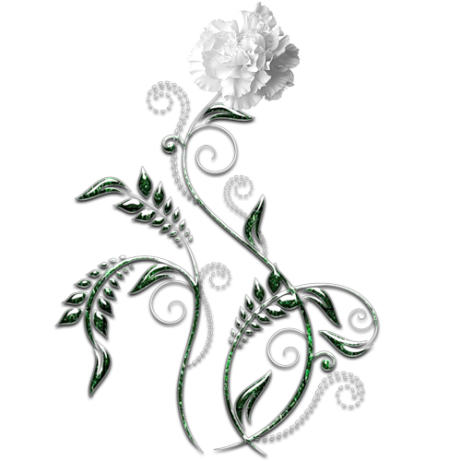 Оловянная,2012Международные десятилетия2005-2014Второе Международное десятилетие коренных народов мира.Десятилетие образования в интересах устойчивого развития2005-2015Международное десятилетие действий «Вода для жизни»2006-2016Десятилетие реабилитации и устойчивого развития пострадавших регионов (третье десятилетие после Чернобыля)2008-2017Второе Десятилетие по борьбе за ликвидацию нищеты2010-2020Десятилетие, посвященное пустыням и борьбе с опустыниванием2011-2020Третье Международное десятилетие за искоренение колониализмаДесятилетие биоразнообразияДесятилетие действий по обеспечению безопасности дорожного движенияПрофессиональные праздникиЯнварь12 января – День работника прокуратуры Российской Федерации13 января – День российской печати26 января – Международный день таможенника31 января – Международный день ювелираФевраль6 февраля – Международный день бармена8 февраля – День российской науки9 февраля – Международный день стоматолога10 февраля – День дипломатического работника12 февраля – День Аэрофлота14 февраля – Всемирный день компьютерщика18 февраля – День транспортной полиции РоссииМарт1 марта – Всемирный день гражданской обороны1 марта – День эксперта-криминалиста МВД России3 марта – Всемирный день писателя6 марта – Международный день зубного врача9 марта – Международный день ди-джея10 марта – День работника архива10 марта – День работников геодезии и картографии11 марта – День работников органов наркоконтроля России18 марта – День работников торговли, бытового обслуживания населения и жилищно-коммунального хозяйства19 марта – День моряка-подводника20 марта – Всемирный день астрологии21 марта – Международный день кукольника23 марта – Всемирный день метеоролога25 марта – День работника культуры России27 марта – Международный день театра27 марта – День внутренних войск МВД РФ29 марта – День специалиста юридической службы в Вооруженных Силах РоссииАпрель5 апреля – Международный день ТОП-менеджера6 апреля – День работника следственных органов7 апреля – День геолога8 апреля – День сотрудников военных комиссариатов12 апреля – Всемирный день Авиации и Космонавтики24 апреля – Международный день секретаря28 апреля – Всемирный день охраны труда 28 апреля – Международный день астрономии29 апреля – Международный день танца30 апреля – День пожарной охраныМай5 мая – День водолаза7 мая – День радио12 мая – Всемирный день медицинской сестры13 мая – День Черноморской флота России18 мая – Международный день музеев18 мая – День Балтийского флота21 мая – День Тихоокеанского флота России21 мая – День военного переводчика24 мая – День кадровика25 мая – День филолога26 мая – День российского предпринимательства26 мая – День химика27 мая – Общероссийский день библиотек28 мая – День пограничника31 мая – День российской адвокатурыИюнь1 июня – День Северного флота России3 июня – День мелиоратора5 июня – День эколога8 июня – День социального работника9 июня – День работников текстильной и легкой промышленности14 июня – День работников миграционной службы16 июня – День медицинского работника21 июня – День кинологических подразделений МВД РФ25 июня – День морякаИюль 1 июля – Всемирный день архитектуры2 июля – Международный день спортивного журналиста3 июля – День ГИБДД/ГАИ7 июля – День работников морского и речного флота14 июля – День российской почты14 июля – День рыбака15 июля – День металлурга 17 июля – День морской авиации ВМФ России26 июля – День парашютиста26 июля – День системного администратора28 июля – День PR-специалиста (PR-менеджера)28 июля – День работников торговлиАвгуст 1 августа – Всероссийский день инкассатора2 августа – День Воздушно-Десантных войск России4 августа – День железнодорожника10 августа – День физкультурника (спортсмена)11 августа – День строителя12 августа – День Военно-Воздушных сил России15 августа – День археолога18 августа – День Воздушного флота России25 августа – День шахтера27 августа – День российского киноСентябрь1 сентября – День работников нефтяной и газовой промышленности 2 сентября – День патрульно-постовой службы полиции4 сентября – День специалиста по ядерному обеспечению8 сентября – День финансиста8 сентября – День танкиста13 сентября – День программиста13 сентября – День секретаря15 сентября – День работников леса (лесного хозяйства)27 сентября – День воспитателя и всех дошкольных работников28 сентября – День работника атомной промышленности29 сентября – День машиностроителя 30 сентября – День переводчикаОктябрь1 октября – День сухопутных войск РФ3 октября – День ОМОН3 октября – Создание всемирной федерации профсоюзов4 октября – День Военно-космических сил (космических войск)4 октября – День Гражданской обороны МЧС5 октября – Всемирный день учителя5 октября – День работников уголовного розыска6 октября – День российского страховщика7 октября – Международный день врача9 октября – Всемирный день почты10 октября – Всемирный день психолога12 октября – День кадрового работника России 13 октября – День работников сельского хозяйства и перерабатывающей промышленности 16 октября – Всемирный день анестезиолога20 октября – Международный день повара20 октября – День работника пищевой промышленности 23 октября – День работников рекламы24 октября – День подразделений специального назначения (спецназа)25 октября – День таможенника РФ27 октября – День автомобилиста29 октября – День работников службы вневедомственной охраны МВД30 октября – День инженера-механника Ноябрь1 ноября – День судебного пристава5 ноября – День военного разведчика10 ноября – День сотрудника органов внутренних дел РФ12 ноября – День работников Сбербанка России14 ноября – День социолога 21 ноября – День бухгалтера в России21 ноября – День работника налоговых органов РФ22 ноября – День психолога в России27 ноября – День морской пехотыДекабрь2 декабря – День банковского работника3 декабря – День юриста14 декабря – День риэлтора18 декабря – День работников органов ЗАГСа20 декабря – День работников органов государственной и национальной безопасности (ФСБ)22 декабря – День энергетика23 декабря – День дальней авиации ВВС России27 декабря – День спасателя 28 декабря – Международный день киноГосударственные праздники России1 января – Новый год7 января – Православное Рождество 23 февраля – День защитника Отечества8 марта – Международный женский день1 мая – Праздник Весны и Труда9 мая – День победы12 мая – День России4 ноября – День народного единстваПрочие праздники1 января – Всемирный день мира (Молитва о мире)11 января – Всемирный день «Спасибо!»11 января – День заповедников и национальных парков21 января – Национальный день объятий25 января – Татьянин день (День студента)27 января – День снятия блокады Ленинграда29 января – День изобретения автомобиля4 февраля – Всемирный день борьбы против рака14 февраля – День Святого Валентина (День влюбленных)16 февраля – Восточный Новый год17 февраля – Всемирный день проявления доброты19 февраля – Всемирный день китов21 февраля – Международный день родного языка1 марта – Всемирный день кошек1 марта – Международный день борьбы с наркоманией и наркобизнесом4 марта – Международный день детского телевидения и радиовещания18 марта – День планетариев21 марта – Всемирный день сна21 марта – Всемирный день Земли22 марта – Всемирный день воды24 марта – Всемирный день борьбы с туберкулезом1 апреля – День смеха1 апреля – Международный день птиц2 апреля – Международный день детской книги7 апреля – Всемирный день здоровья8 апреля – Международный день цыган11 апреля – День освобождения узников концлагерей13 апреля – Всемирный день рок-н-ролла18 апреля – Международный день памятников и исторических мест23 апреля – Всемирный день книги и авторского права3 мая – День солнца5 мая – Международный день борьбы за права инвалидов12 мая – Всемирный день борьбы с гипертонией15 мая – Международный день семьи20 мая – День памяти умерших от СПИДа21 мая – День защиты от безработицы24 мая – День славянской письменности и культуры31 мая – Всемирный день блондинок31 мая – День отказа от курения1 июня – Международный день защиты детей5 июня – Всемирный день охраны окружающей среды6 июня – Пушкинский день России8 июня – Всемирный день океанов9 июня – Международный день друзей17 июня – Международный день отца25 июня – День дружбы, единения славян27 июня – День молодежи России27 июня – Всемирный день рыболовства8 июля – Всероссийский день семьи, любви и верности8 июля – День любви11 июля – Всемирный день шоколада20 июля – Международный день шахмат6 августа – День Хиросимы9 августа – Всемирный день коренных народов мира13 августа – Международный день левшей22 августа – День Государственного флага России26 августа – День Байкала1 сентября – День знаний3 сентября – День солидарности в борьбе с терроризмом9 сентября – Всемирный день красоты9 сентября – Международный день памяти жертв фашизма16 сентября – Международный день охраны озонового слоя21 сентября – Международный день мира24 сентября – Всемирный день моря 24 сентября – Всемирный день контрацепции27 сентября – Международный день туризма30 сентября – Международный день глухонемых1 октября – Международный день пожилых людей1 октября – Международный день музыки1 октября – Международный день улыбки15 октября – Международный день белой трости (День слепых)31 октября – Международный день Черного моря3 ноября – Всемирный день мужчин15 ноября – Международный день философии20 ноября – Всемирный день ребенкаПоследнее воскресенье ноября – День матери России1 декабря – Всемирный день борьбы со СПИДом3 декабря – Международный день инвалидов10 декабря – Всемирный день футбола10 декабря – День прав человека11 декабря – Международный день тангоЗнаменательные и памятные даты 2013 годаЯнварь. Отечественная литература.10 января – 130 лет со дня рождения Алексея Николаевича                  Толстого (1883-1945), русского писателя, драматурга, автора произведений: «Петр Первый», «Гиперболоид инженера Гарина» трилогии «Хождение по мукам» и др.19 января – 150 лет со дня рождения Александра Серафимовича (1863-1949), русского писателя, публициста, автора произведений: «Город в степи», «Железный поток» и др.21 января – 105 лет со дня рождения Константина Федоровича Седых (1908-1979), русского писателя, поэта, автора романа-эпопеи «Даурия», поэтических сборников: «Забайкалье», «Сердце», «Родная степь» и др.25 января – 75 лет со дня рождения Владимира Семеновича Высоцкого (1938-1980), русского поэта, барда, актера.Зарубежная литература12 января – 385 лет со дня рождения Шарля Перро (1628-1703), французского детского писателя, автора знаменитых сказок «Золушка», «Кот в сапогах» и др.22 января – 225 лет со дня рождения Джорджа Ноэла Гордона Байрона (1788-1824), английского поэта, драматурга, автора поэмы «Паломничество Чайльд-Гарольда», а также многочисленных стихотворений.23 января – 230 лет со дня рождения Стендаля (Анри Мари Бейль) (1783-1824), французского писателя, автора романов «Красное и черное», «Пармская обитель».Живопись. Скульптура. Архитектура.24 января – 165 лет со дня рождения Василия Ивановича Сурикова (1848-1916), русского художника, живописца, автора полотен: «Утро стрелецкой казни», «Боярыня Морозова» и др.31 января – 120 лет со дня рождения Аркадия Александровича Пластова (1893-1972), советского художника, автора полотен: «Сенокос», «Первый снег» и др.Музыка. Опера. Балет.16 января – 285 лет со дня рождения Никколо Винченцо Пиччини (1728-1800), итальянского композитора.27 января – 65 лет со дня рождения Михаила Николаевича Барышникова (1948), советского и американского артиста балета, балетмейстера, заслуженного артиста РСФСР.Театр. Кино. Эстрада. Цирк.6 января – 75 лет Адриано Челентано (1938), итальянскому актеру, эстрадному певцу, композитору, режиссеру, общественному деятелю и телеведущему.15 января – 90 лет со дня рождения Евгения Яковлевича Вестника (1923-2009), российского актера театра и кино, народного артиста СССР.17 января – 150 лет со дня рождения Константина Сергеевича Станиславского (Алексеева) (1863-1938), русского театрального режиссера, актера, преподователя, народного артиста СССР.19 января – 70 лет со дня рождения Дженис Лин Джоплин (1943-1970), американской певицы, композитора, выдающейся представительницы рок-музыки.22 января – 115 лет со дня рождения Сергея Михайловича Эйзенштейна (1898-1948), советского режиссера театра и кино, художника, сценариста, педагога, заслуженного деятеля искусств РСФСР.25 января – 100 лет со дня рождения Ивана Петровича Рыжова (1913-2004), советского актера театра и кино, народного артиста РСФСР.30 января – 90 лет со дня рождения Леонида Иовича Гайдая (1923-1993), советского кинорежиссера, сценариста, актера, народного артиста СССР.Политика. Военное дело.1 января – 120 лет со дня рождения Ивана Васильевича Панфилова (1893-1941), советского военного деятеля, генерал-майора, Героя Советского Союза.3 января – 140 лет со дня рождения Ивана Васильевича Бабушкина (1873-1906), участника революционного движения.История. Философия. Религия. Право.19 января – 215 лет со дня рождения Огюста Конта (1798-1857), французского мыслителя, философа.28 января – 160 лет со дня рождения Владимира Сергеевича Соловьева (1853-1900), русского философа, богослова, поэта, публициста, литературного критика. Автора трудов «О Богочеловечестве», «Россия и Вселенская церковь» и др.Математика. Физика. Астрономия.4 января – 370 лет со дня рождения Исаака Ньютона (1643-1727), английского физика, математика, астронома.12 января – 110 лет со дня рождения Игоря Васильевича Курчатова (1903-1960), советского физика, создателя первой атомной бомбы.22 января – 105 лет со дня рождения Льва Давыдовича Ландау (1908-1968), советского физика, основателя школы физиков-теоретиков.Февраль. Отечественная литература.4 февраля – 140 лет со дня рождения Михаила Михайловича Пришвина (1873-1954), русского советского писателя, автора произведений «Кладовая солнца», «Лисичкин хлеб» и др.9 февраля – 230 лет со дня рождения Василия Андреевича Жуковского (1783-1852), русского поэта, переводчика, критика.Зарубежная литература.8 февраля – 185 лет со дня рождения Жюль Верна (1828-1905), французского географа и писателя, классика приключенческой литературы. Автора фантастических романов «Путешествие к центру Земли», «20 000 лье под водой» и др.10 февраля – 115 лет со дня рождения Бертольда Брехта (1898-1956), немецкого поэта, прозаика, драматурга, реформатора театра.27 февраля – 100 лет со дня рождения Ирвина Шоу (1913-1984), американского писателя, драматурга, киносценариста. Автора романов «Молодые львы», «Богач, бедняк» и др.Живопись. Скульптура. Архитектура.23 февраля – 135 лет со дня рождения Казимира Севериновича Малевича (1878-1935), русского и советского художника-авангардиста, педагога, теоретика искусства, философа, автора знаменитой картины «Черный квадрат».Музыка. Опера. Балет.2 февраля – 130 лет со дня рождения Михаила Фабиановича Гнесина (1883-1957), русского композитора, педагога, музыкально-общественного деятеля.13 февраля – 140 лет со дня рождения Федора Ивановича Шаляпина (1873-1938), русского оперного и камерного певца.14 февраля – 200 лет со дня рождения Александра Сергеевича Даргомыжского (1813-1869), русского композитора.Театр. Кино. Эстрада. Цирк.4 февраля – 80 лет со дня рождения Игоря Владимировича Кваша (1933-2012), советского и российского актера и режиссера театра и кино, телеведущего, народного артиста РСФСР. 6 февраля – 115 лет со дня рождения Аллы Константиновны Тарасовой (1898-1973), советской актрисы театра и кино, народной артистки СССР.8 февраля – 85 лет со дня рождения Вячеслава Васильевича Тихонова (1928-2009), выдающегося советского и российского актера, народного артиста СССР.Политика. Военное дело.16 февраля – 120 лет со дня рождения Михаила Николаевича Тухачевского (1893-1937), советского военного деятеля, военачальника РККА времен Гражданской войны, военного теоретика, маршала Советского Союза.История. Философия. Религия. Право.22 февраля – 225 лет со дня рождения Артура Шопенгауэра (1788-1860), немецкого философа.Психология. Педагогика.18 февраля – 110 лет со дня рождения Алексея Николаевича Леонтьева (1903-1979), советского психолога.Математика. Физика. Астрономия.19 февраля – 540 лет со дня рождения Николая Коперника (1473-1543), польского и прусского астронома, математика, экономиста.Март. Отечественная литература.1 марта – 150 лет со дня рождения Федора Кузьмича Сологуба (1863-1927), русского поэта, писателя, драматурга, публициста.5 марта – 310 лет со дня рождения Василия Кирилловича Тредиаковского (1703-1768), известного русского ученого, поэта, переводчика, филолога.12 марта – 100 лет со дня рождения Сергея Владимировича Михалкова (1913-2009), советского и русского писателя, поэта, баснописца, драматурга.16 марта – 210 лет со дня рождения Николая Михайловича Языкова (1803-1847), русского поэта.28 марта – 145 лет со дня рождения Максима Горького (Алексея Максимовича Пешкова) (1868-1936), русского писателя, прозаика, драматурга, автора произведений: «Мать», «Дело Артамоновых» и т.д.Живопись. Скульптура. Архитектура.7 марта – 135 лет со дня рождения Бориса Михайловича Кустодиева (1878-1927), русского художника, скульптора.30 марта – 160 лет со дня рождения Винсента Ван Гога (1853-1890), всемирно известного нидерландского художника-постимпрессиониста.Музыка. Опера. Балет.4 марта – 335 лет со дня рождения Антонио Вивальди (1678-1741), итальянского композитора, скрипача, педагога, дирижера, автора легендарной серии из четырех скрипичных концертов «Времена года».Театр. Кино. Эстрада. Цирк.12 марта 60 лет Ирине Витальевне Понаровской (1953), советской и российской джазовой и эстрадной певице, актрисе кино.27 марта – 65 лет Алексею Дмитриевичу Жаркову (1948), российскому актеру театра и кино, народному артисту России.Политика. Военное дело.6 марта – 100 лет со дня рождения Александра Ивановича Покрышкина (1913-1985), советского летчика, первого Трижды Героя Советского Союза, маршала авиации.История. Философия. Религия. Право.12 марта – 150 лет со дня рождения Владимира Ивановича Вернадского (1863-1945), русского и советского естествоиспытателя, мыслителя и общественного деятеля ХХ века.Психология. Педагогика.13 марта – 125 лет со дня рождения Антона Семеновича Макаренко (1888-1939), советского педагога и писателя, автора знаменитой «Педагогической поэмы».Инженерное дело. Техника.18 марта – 155 лет со дня рождения Рудольфа Дизеля (1858-1913), немецкого инженера и изобретателя, создателя дизельного двигателя.Апрель. Отечественная литература.12 апреля – 190 лет со дня рождения Александра Николаевича Островского (1823-1886), русского писателя, драматурга, автора известных пьес: «Гроза», «Бесприданница», «Женитьба Бальзаминова» и др.15 апреля – 80 лет Борису Натановичу Стругацкому (1933), советскому и современному российскому писателю, сценаристу, переводчику.Зарубежная литература.4 апреля – 195 лет со дня рождения Томаса Майн Рида (1818-1883), английского писателя, автора приключенческих романов и произведений для детей и юношества: «В поисках белого бизона», «Всадник без головы» и др.30 апреля – 130 лет со дня рождения Ярослава Гашека (1883-1923), чешского писателя-сатирика, драматурга, фельетониста, журналиста.Живопись. Скульптура. Архитектура.6 апреля – 530 лет со дня рождения Рафаэля (Раффаэлло Санти) (1483-1520), великого итальянского живописца, графика и архитектора, автора полотен: «Сикстинская мадонна», «Мадонна Конестабиле» и др.26 апреля – 215 лет со дня рождения Фердинанда Виктора Эжена Делакруа (1798-1863), французского живописца и графика.Музыка. Опера. Балет.1 апреля – 140 лет со дня рождения Сергея Васильевича Рахманинова (1873-1943), русского композитора, пианиста-виртуоза и дирижера.Театр. Кино. Эстрада. Цирк.4 апреля – 85 Элине Авраамовне Быстрицкой (1928), советской российской актрисе театра и кино, педагогу, народной артистке СССР.9 апреля – 80 лет со дня рождения Жан Поля Бельмондо (1933), французского актера.12 апреля - 80 лет со дня рождения Монтсеррат Кабалье (1933), испанской оперной певице.23 апреля – 95 лет со дня рождения Георгия Михайловича Вицина (1918-2001), советского и российского актера театра и кино. Народного артиста СССР.25 апреля – 95 лет со дня рождения Эллы Фицджеральд (1918-1996), американской джазовой певицы.25 апреля – 85 лет со дня рождения Юрия Васильевича Яковлева (1928), советского и российского актера, лауреата государственных премий, народного артиста СССР.Политика. Военное дело.25 апреля – 130 лет со дня рождения Семена Михайловича Буденного (1883-1973), советского военачальника, участника Гражданской войны, трижды Героя Советского Союза.29 апреля – 195 лет со дня рождения Александра II ((Александра Николаевича Романова) (1818-1881), российский император из династии Романовых. Удостоен особого эпитета в русской дореволюционной историографии – Освободитель (в связи с отменой крепостного права по манифесту 19 февраля 1861 года).Май.Отечественная литература.5 мая – 85 лет со дня рождения Анатолия Степановича Иванова (1928-1999), русского писателя, автора произведений: «Вечный зов», «Тени исчезают в полдень» и др.7 мая – 110 лет со дня рождения Николая Алексеевича Заболоцкого (1903-1958), русского советского поэта, переводчика.12 мая – 80 лет со дня рождения Андрея Андреевича Вознесенского (1933-2010), русского поэта, прозаика, художника, архитектора. Одного из самых известных поэтов-шестидесятников, автор текстов к знаменитой рок-опере «Юнона и Авось», а также к известным композициям «Миллион алых роз», «Двенадцать дней» и др.27 мая – 110 лет со дня рождения Елены Александровны Благининой (1903-1989), русской детской поэтессы.Живопись. Скульптура. Архитектура.15 мая – 165 лет со дня рождения Виктора Михайловича Васнецова (1848-1926), русского художника и архитектора, мастера живописи на исторические и фольклорные сюжеты. Автор знаменитых полотен: «Богатыри», «Аленушка», «Рыцарь на распутье» и др.Музыка. Опера. Балет.22 мая – 200 лет со дня рождения Вильгельма Рихарда Вагнера (1813-1883), немецкого композитора и теоретика искусства, крупнейшего реформатора оперы.Театр. Кино. Эстрада. Цирк.6 мая – 90 лет со дня рождения Владимира Абрамовича Этуша (1923), выдающегося советского и российского актера театра и кино, народного артиста СССР, профессора, участника Великой Отечественной войны.10 мая – 75 лет со дня рождения Марины Влади (Поляковой-Байдаровой) (1938), французской актрисы и певицы русского происхождения.29 мая – 60 лет со дня рождения Александра Гавриловича Абдулова (1953-2008), советского и российского актера театра и кино, кинорежиссера, заслуженного артиста РСФСР, народного артиста РСФСР.31 мая – 80 лет со дня рождения Георгия Ивановича Буркова (1933-1990), советского актера театра и кино, заслуженного артиста РСФСР.Политика. Военное дело.18 мая – 145 лет со дня рождения Николая II (Николая Александровича Романова) (1868-1918), Императора Всероссийского, Царя Польского и Великого Князя Финляндского, последнего Императора Российской Империи.История. Философия. Религия. Право.5 мая – 195 лет со дня рождения Карла Маркса (1818-1883), немецкого философа, социолога, экономиста, политического журналиста, общественного деятеля.Июнь.Отечественная литература.21 июня – 130 лет со дня рождения Федора Васильевича Гладкова (1883-1958), русского советского писателя, классика социалистического реализма, автора произведений «Цемент», «Энергия» и др.Зарубежная литература5 июня – 115 лет со дня рождения Федерико Гарсия Лорки (1898-1936), испанского поэта и драматурга, также известен как музыкант и художник-график.22 июня – 115 лет со дня рождения Эриха Мария Ремарка (1898-1970), одного из наиболее известных и читаемых немецких писателей XX века. Автора произведений «Три товарища», «Черный обелиск» и др.Живопись. Скульптура. Архитектура.7 июня – 165 лет со дня рождения Поля Гогена (1848-1903), французского живописца, скульптора-керамиста и графика, одного из крупнейших представителей постимпрессионизма.Музыка. Опера. Балет.6 июня – 110 лет со дня рождения Арама Ильича Хачатуряна (1903-1978), выдающегося советского армянского композитора, дирижера, педагога, музыкально-общественного деятеля, народного артиста СССР.10 июня – 100 лет со дня рождения Тихона Николаевича Хренникова (1913-2007), советского композитора и общественного деятеля, народного артиста СССР.Театр. Кино. Эстрада. Цирк.24 июня – 105 лет со дня рождения Марины Алексеевны Ладыниной (1908-2003), советской актрисы театра и кино, народной артистки СССР. Экономика. География. Геология.5 июня – 290 лет со дня рождения Адама Смита (1723-1790), шотландского экономиста, философа-этика, одного из основоположников современной экономической теории.Математика. Физика. Астрономия.19 июня – 390 лет со дня рождения Блеза Паскаля (1623-1662), французского математика, физика, литератора и философа.Химия. Биология. Медицина.3 июня – 170 лет со дня рождения Климента Аркадьевича Тимирязева (1843-1920), русского естествоиспытателя, физиолога, физика, приборостроителя, историка науки, писателя, переводчика, публициста.Июль.Отечественная литература.13 июля – 85 лет со дня рождения Валентина Саввича Пикуля (1928-1990), русского советского писателя, автора многочисленных художественных произведений на историческую и военно-морскую тематику.14 июля – 270 лет со дня рождения Гавриила (Гаврила) Романовича Державина (1743-1816), русского поэта эпохи Просвещения, представителя классицизма.18 июля – 80 лет со дня рождения Евгения Александровича Евтушенко (1933), советского, русского поэта, прозаика, режиссера, сценариста, публициста и актера, автора произведений «Станция Зима», «Братская ГЭС» и др.19 июля – 120 лет со дня рождения Владимира Владимировича Маяковского (1893-1930), русского советского поэта и драматурга, одного из виднейших представителей русской поэзии 20 века, автора поэм «Владимир Ильич Ленин», «Хорошо!» и др.24 июля – 185 лет со дня рождения Николая Гавриловича Чернышевского (1828-1889), публициста, литературного критика, писателя, философа, автора знаменитого романа «Что делать?».27 июля – 160 лет со дня рождения Владимира Галактионовича Короленко (1853-1921), русского писателя, журналиста, публициста, общественного деятеля, автора произведений «Сон Макара», «Слепой музыкант» и др.Зарубежная литература3 июля – 130 лет со дня рождения Франца Кафки (1883-1924), австрийского писателя, автора романов «Прогресс», «Америка» и др.Живопись. Скульптура. Архитектура.13 июля – 200 лет со дня рождения Николая Леонтьевича Бенуа (1813-1898), русского архитектора.Музыка. Опера. Балет.18 июля – 75 лет со дня рождения Геннадия Игоревича Гладкова 18 февраля 1935 года, советского и российского композитора, народного артиста Российской Федерации, автора музыки к популярным кино- и телефильмам, мультфильмам и мюзиклам: «Джентльмены удачи», «Человек с бульвара Капуцинов» и др.Театр. Кино. Эстрада. Цирк.8 июля – 75 лет со дня рождения Андрея Васильевича Мягкова (1938), советского и российского актера театра и кино, народного артиста РСФСР.9 июля – 75 лет со дня рождения Лии Меджидовны Ахеджаковой (1938), советской и российской актрисы театра и кино, заслуженной артистки РСФСР, народной артистки России.13 июля - 90 лет со дня рождения Михаила Ивановича Пуговкина (1923-2008), советского и российского актера театра и кино, народного артиста СССР.28 июля – 90 лет со дня рождения Владимира Павловича Басова (1923-1987), советского кинорежиссера, актера, сценариста, народного артиста СССР.28 июля – 85 лет со дня рождения Инны Владимировны Макаровой (1928), советской и российской актрисы, народной артистки СССР.Август.Отечественная литература.5 августа – 115 лет со дня рождения Василия Ивановича Лебедева-Кумача (1898-1949), русского советского поэта, автора слов многих популярных советских песен: «Широка страна моя родная», «Священная война» и др.13 августа – 210 лет со дня рождения Владимира Федоровича Одоевского (1803-1869), русского писателя, философа, педагога, музыковеда и теоретика музыки.17 августа – 215 лет со дня рождения Антона Антоновича Дельвига (1798-1831), русского поэта, издателя, друга и одноклассника А.С. Пушкина, автора слов знаменитого романса «Соловей».20 августа – 200 лет со дня рождения Владимира Александровича Сологуба (1813-1882), русского писателя.22 августа – 105 лет со дня рождения Леонида Пантелеева (Алексея Ивановича Пантелеева) (1908-1989), русского советского писателя, одного из соавторов произведения «Республика Шкид».Музыка. Опера. Балет.16 августа – 55 лет со дня рождения Мадонны  (Мадонны Луизы Вероники Чикконе) (1958), американской певицы, автора песен, продюсера, танцовщицы, актрисы, режиссера и сценариста.18 августа – 80 лет со дня рождения Бэлы Андреевны Руденко (1933), советской, украинской и российской оперной певицы, народной артистки СССР.29 августа – 55 лет со дня рождения Майкла Джозефа Джексона (1958-2009) легендарного артиста, обладателя звания «король поп-музыки», танцора, автора песен, филантропа.Театр. Кино. Эстрада. Цирк.9 августа – 120 лет со дня рождения Веры Васильевны Холодной (1893-1919), знаменитой российской актрисы немого кино.17 августа – 70 лет со дня рождения Роберта Де Ниро (1943), американского актера, режиссера и продюсера, обладателя премий «Золотой глобус» и «Оскар».28 августа – 65 лет со дня рождения Натальи Георгиевны Гундаревой (1948-2005), советской и российской актрисы театра и кино, народной артистки РСФСР, лауреата премии «Ника».Политика. Военное дело.15 августа – 135 лет со дня рождения Петра Николаевича Врангеля (1878-1928), русского военачальника, участника Русско-японской и Первой мировой войн.31 августа – 160 лет со дня рождения Алексея Алексеевича Брусилова (1853-1926), русского и советского военачальника, военного педагога.Сентябрь.Отечественная литература.7 сентября – 90 лет со дня рождения Эдуарда Аркадьевича Асадова (1923-2004), русского советского поэта, прозаика, участника Великой Отечественной Войны.8 сентября – 90 лет со дня рождения Расула Гамзатовича Гамзатова (1923-2003), выдающегося советского, аварского и российского поэта, публициста и политического деятеля.9 сентября – 95 лет со дня рождения Бориса Владимировича Заходера (1918-2000), советского русского поэта, детского писателя, переводчика, популяризатора мировой детской классики.9 сентября – 185 лет со дня рождения Льва Николаевича Толстого (1928-1910), широко известного русского писателя, просветителя, педагога, публициста, религиозного мыслителя, автора знаменитых произведений «Война и мир», «Анна Каренина» и др.Зарубежная литература28 сентября – 210 лет со дня рождения Проспера Мериме (1803-1870), французского писателя, члена Французской академии, автора произведений «Коломба», «Кармен» и др.Театр. Кино. Эстрада. Цирк.10 сентября – 65 лет со дня рождения Игоря Матвеевича Костолевского (1948), советского и российского актера театра и кино, заслуженного артиста РСФСР, народного артиста Российской Федерации.12 сентября – 80 лет со дня рождения Татьяны Васильевны Дорониной (1933), советской и российской актрисы театра и кино, театрального режиссера, народной артистки СССР.25 сентября – 75 лет со дня рождения Лидии Николаевны Федосеевой-Шукшиной (1938), советской и российской актрисы театра и кино, народной артистки РСФСР.28 сентября – 90 лет со дня рождения Марчелло Мастроянни (1923-1996), итальянского актера.Политика. Военное дело.13 сентября – 90 лет со дня рождения Зои Анатольевны Космодемьянской (1923-1941), участницы Великой Отечественной Войны, Героя Советского Союза.17 сентября – 170 лет со дня рождения Михаила Дмитриевича Скобелева (1843-1882), выдающегося русского военачальника и стратега, генерала от инфантерии, генерал-адъютанта.27 сентября – 125 лет со дня рождения Николая Ивановича Бухарина (1888-1938), советского политического, государственного и партийного деятеля, академика АН СССР.История. Философия. Религия. Право.22 сентября – 120 лет со дня рождения Алексея Федоровича Лосева (1893-1988), русского советского философа и филолога, профессора, доктора филологических наук.Психология. Педагогика.28 сентября – 95 лет со дня рождения Василия Александровича Сухомлинского (1918-1970), советского педагога.Химия. Биология. Медицина.15 сентября – 185 лет со дня рождения Александра Михайловича Бутлерова (1826-1886), русского химика, общественного деятеля.Октябрь.Живопись. Скульптура. Архитектура.6 октября – 70 лет со дня рождения Александра Максовича Шилова (1943), советского и российского художника-реалиста, народного художника СССР, автора знаменитых полотен «Лето в деревне», «Русская красавица» и др.Музыка. Опера. Балет.10 октября – 200 лет со дня рождения Джузеппе Верди (1813-1901), выдающегося итальянского композитора, создателя знаменитых опер «Бал-маскарад», «Риголетто», «Трубадур», «Травиата» и др.25 октября – 175 лет со дня рождения Жоржа Бизе (1838-1875), французского композитора, автора оперы «Кармен».Театр. Кино. Эстрада. Цирк.3 октября – 60 лет со дня рождения Елены Алексеевны Кореневой (1953), советской и российской актрисы театра и кино, режиссера, сценариста, литератора.5 октября – 70 лет со дня рождения Инны Михайловны Чуриковой (1943), советской и российской актрисы театра и кино, народной артистки СССР.13 октября – 80 лет со дня рождения Марка Анатольевича Захарова (1933), советского и российского актера, режиссера театра и кино, сценариста, педагога, народного артиста СССР.22 октября – 70 лет со дня рождения Катрин Денев (Дорлеак) (1943), французской актрисы.История. Философия. Религия. Право.5 октября – 300 лет со дня рождения Дени Дидро (1713-1784), французского писателя, философа-просветителя и драматурга, основавшего «Энциклопедию, или Толковый словарь наук, искусств и ремесел».Экономика. География. Геология.27 октября – 285 лет со дня рождения Джеймса Кука (1728-1779), английского военного моряка, исследователя, картографа и первооткрывателя.Химия. Биология. Медицина.21 октября – 180 лет со дня рождения Альфреда Бернхальда Нобеля (1833-1896), шведского химика, инженера, изобретателя динамита.Ноябрь.Отечественная литература.9 ноября – 195 лет со дня рождения Ивана Сергеевича Тургенева (1818-1883), русского писателя, поэта, переводчика, автора знаменитых произведений «Дворянское гнездо», «Накануне», «Отцы и дети» и др.23 ноября – 105 лет со дня рождения Николая Николаевича Носова (1908-1976), русского советского детского писателя-прозаика, драматурга, киносценариста, автора произведений о Незнайке.Зарубежная литература7 ноября – 100 лет со дня рождения Альберта Камю (1913-1960), французского писателя и философа, автора романов «Чума», «Первый человек», а также повестей и рассказов. Лауреат Нобелевской премии по литературе 1957 года.Живопись. Скульптура. Архитектура.5 ноября – 135 лет со дня рождения Кузьмы Сергеевича Петрова-Водкина (1878-1839), заслуженного деятеля искусств РСФС, российского и советского живописца, графика, теоретика искусства, писателя и педагога, автора знаменитых картин «Купание красного коня», «Сон» и др.Музыка. Опера. Балет.5 ноября – 75 лет со дня рождения Джо Дассена (1938-1980), французского певца, композитора и музыканта.27 ноября – 60 лет со дня рождения Бориса Борисовича Гребенщикова (1953), советского и российского поэта и музыканта, лидера рок-группы «Аквариум», одного из «отцов основателей» русской рок-музыки.Театр. Кино. Эстрада. Цирк.5 ноября – 100 лет со дня рождения Вивьена Ли (Вивиан Мэри Хартли) (1913-1967), английской актрисы, обладательницы двух премий «Оскар» за роли американских красавиц: Скарлетт О’Хара в фильме «Унесенные ветром» и Клеопатры в фильме «Цезарь и Клеопатра».20 ноября – 85 лет со дня рождения Алексея Владимира Баталова (1928), советского и российского актера, кинорежиссера, сценариста, педагога, общественного деятеля, народного артиста СССР.Политика. Военное дело.16 ноября – 340 лет со дня рождения Александра Даниловича Меншикова (1673-1729), российского государственного и военного деятеля, сподвижника Петра Великого.23 ноября – 115 лет со дня рождения Родиона Яковлевича Малиновского (1898-1967), советского военачальника и государственного деятеля, полководца Великой Отечественной войны, Маршала Советского Союза.Инженерное дело. Техника.10 ноября – 115 лет со дня рождения Андрея Николаевича Туполева (1888-1972), советского авиаконструктора, академика АН СССР, генерала-полковника-инженера, трижды Героя Социалистического Труда.Декабрь.Отечественная литература.5 декабря – 210 лет со дня рождения Федора Ивановича Тютчева (1803-1873), русского поэта, дипломата, консервативного публициста, члена-корреспондента Петербургской Академии Наук, автора знаменитых стихотворений: «Эти бедные селенья, эта скудная пора…», «Есть в осени первоначальной…», «Я встретил вас…» и др.11 декабря – 95 лет со дня рождения Александра Исаевича Солженицына (1918-2008), русского писателя, публициста, поэта, общественного и политического деятеля, лауреата Нобелевской премии по литературе, академика РАН, автора многочисленных произведений, среди которых: «Один день из жизни Ивана Денисовича», «Матренин двор», «Раковый корпус», «Архипелаг ГУЛаг» и др.12 декабря – 85 лет со дня рождения Чингиза Торекуловича Айтматова (1928-2008), советского, киргизского писателя-прозаика, автора произведений: «Плаха», «Белое облако Чингисхана», «И дольше века длиться день… (Буранный полустанок)» и др.13 декабря - 140 лет со дня рождения Валерия Яковлевича Брюсова (1873-1924), русского, советского писателя, поэта, прозаика, драматурга, переводчика, критика и теоретика стиха, историка, литературоведа, автора произведений: «Огненный ангел», «Алтарь победы», «последние мечты», «В такие дни» и др.13 декабря – 110 лет со дня рождения Евгения Петровича Петрова (Катаева) (1903-1942), русского советского юмористического писателя и фельетониста. Соавтора И. Ильфа по написанию романов: «Двенадцать стульев» и «Золотой теленок», а также ряда фельетонов.Музыка. Опера. Балет.11 декабря – 210 лет со дня рождения Гектора Берлиоза (1803-1869), французского композитора, дирижера.22 декабря – 155 лет со дня рождения Джакомо Пуччини (1858-1924), итальянского композитора, автора опер: «Мадам Баттерфляй», «Турандот», «Чио-Чио-Сан» и др.Театр. Кино. Эстрада. Цирк.11 декабря – 100 лет со дня рождения Жана Маре (Виллен-Маре) (1913-1998), французского актера, постановщика, писателя, художника, скульптора, а также каскадера.12 декабря – 85 лет со дня рождения Леонида Федоровича Быкова (1928-1979), советского актера, режиссера, сценариста, заслуженного артиста РСФСР.17 декабря – 85 лет со дня рождения Леонида Сергеевича Броневого (1928), советского и российского актера театра и кино, народного артиста СССР.23 декабря – 155 лет со дня рождения Владимира Ивановича Немировича-Данченко (1858-1943), российского и советского режиссера, педагога, драматурга и театрального деятеля.27 декабря -65 лет со дня рождения Жерара Депардье (1948), французского актера.Политика. Военное дело.8 декабря – 225 лет со дня рождения Сергея Григорьевича Волконского (1788-1865), героя Отечественной войны 1812 года, декабриста.26 декабря – 120 лет со дня рождения Мао Цзэдуна (1893-1976), китайского государственного и политического деятеля ХХ века.Математика. Физика. Астрономия.24 декабря – 195 лет со дня рождения Джеймса Прескотта Джоуля (1818-1889), английского физика, «законодателя» тепловой энергии.Книги-юбиляры20 лет  В 1993 году, в журнале «Знамя» напечатана повесть-басня писателя В.О. Пелевина «Жизнь насекомых».25 лет В 1998 году, издана автобиографическая повесть писательницы А.И. Цветаевой «Моя Сибирь».35 лет  В 1978 году, вышел из печати роман писателя и поэта К.М. Симонова «Из записок Лопатина»; Напечатана книга стихов для детей «Думай, думай» поэтессы А.Л. Барто.40 лет В 1973 году опубликованы две пьесы драматурга и писательницы Л.С. Петрушевской «Чинзано» и «Уроки музыки»; Издан роман писателя Б.Л. Васильева «Не стреляйте в белых лебедей»; Опубликован роман писателя В.В. Ерофеева «Москва – Петушки»; Напечатан «Архипела ГУЛАГ» писателя А.И. Солженицына; Издан сборник рассказов писателя В.И. Шукшина «Характеры».45 лет В 1968 году вышли в свет два романа А.И. Солженицына «Раковый корпус», «В круге первом»; Издан роман-катастрофа американского писателя Артура Хейли «Аэропорт».55 лет В 1958 году, издан первый роман Ф.А. Абрамова «Братья и сестры»; Опубликована повесть писателя Чингиза Айтматова «Джамиля»; Создан мистический трактат поэта, прозаика и философа Д.Л. Андреева «Роза мира».60 лет В 1953 году, издан политический антифашистский роман французского писателя Роберта Мерля «Смерть – мое ремесло»; Опубликован роман-антиутопия американского писателя-фантаста Рея Бредбери «451 градус по Фаренгейту»65 лет В 1948 году, вышли в свет сонеты Уильяма Шекспира в переводе С.Я. Маршака; Опубликован незаконченный философский роман французского писателя Антуана де Сент-Экзюпери «Цитадель».70 лет В 1943 году, опубликован поэма поэтесса В.М. Инбер «Пулковский меридиан»; Издана притча Антуана де Сент-Экзюпери «Маленький принц»; В США издан сборник рассказов писателя И.А. Бунина «Темные аллеи».75 лет В 1938 году, в США был издан роман немецкого писателя Эриха Мария Ремарка «Три товарища»;80 лет В 1938 году окончена повесть писателя А.П. Гайдара «Военная тайна»; Опубликована трагедия испанского поэта и драматурга Федерико Гарсия Лорки «Кровавая свадьба»; Завершена работа над биографической повестью «Жизнь господина де Мольера» М.А. Булгакова.85 лет В 1928 году издан сатирический роман И. Ильфа и Е. Петрова «Двенадцать стульев»; Напечатаны две первые книги эпопеи «Тихий Дон» писателя М.А. Шолохова.90 лет В 1923 году, М.А. Булгаков закончил работу над циклом рассказов «Записки на манжетах»; Опубликована повесть Александра Грина «Алые паруса»; В Берлине изданы два сборника стихотворений русской поэтессы М.И. Цветаевой «Психея. Романтика» «Ремесло».95 лет В 1918 году, опубликована поэма А.А. Блока «Двенадцать»; Вышли в свет два сборника стихов поэта С.А. Есенина «Преображение» и «Голубень»; Издан сборник стихов «Костер» поэта Н.С. Гумилева.100 лет  В 1913 году, напечатан поэтический сборник О.Э. Мандельштама «Камень»; Издан первый сборник стихотворений поэта В.В. Маяковского «Я!»; Опубликован сборник стихотворений поэта Игоря Северянина «Громокипящий кубок».105 лет  В 1908 году, вышла книга стихов Федора Сологуба «Пламенный круг».110 лет В 1903 году, вышел в свет сборник стихов поэта-символиста К.Д. Бальмонта «Будем как солнце. Книга символов»; Опубликована поэма М.Горького «Человек»; Написан рассказ писателя Л.Н. Толстого «После бала»;110 лет В сборнике товарищества «Знание» опубликована пьеса писателя и драматурга А.П. Чехова «Вишневый сад».115 лет 1898 году, издан роман классика научно-фантастической литературы английского писателя Герберта Уэллса «Война миров».120 лет В 1893 году, опубликован цикл повестей «Воспоминания о Шерлоке Холмсе» английского писателя Артура Конан Дойла; Во Франции вышла из печати пьеса английского писателя Оскара Уайльда «Саломея».125 лет В 1888 году, немецкий философ Фридрих Ницше закончил сборник философских эссе «Сумерки богов»; Опубликованы водевили А.П. Чехова «Медведь» и «Предложение», а также повесть «Степь».130 лет В 1883 году, издан роман Роберта Льюиса Стивенсона «Остров Сокровищ»; Вышел в свет роман французского писателя Ги де Мопассана «Жизнь»; Опубликована повесть И.С. Тургенева «Клара Милич».140 лет В 1873 году, напечатана повесть писателя Н.С. Лескова «Очарованный странник»; Издан роман французского писателя Эмиля Золя «Чрево Парижа»; Вышла из печати книга стихов французского поэта Артура Рембо «Сквозь ад».145 лет В 1868 году, напечатан роман писателя Ф.М. Достоевского «Идиот»; Опубликована комедия драматурга А.Н. Островского «На всякого мудреца довольно простоты»; Вышел из печати роман французского писателя-фантаста Жюля Верна «Дети капитана Гранта».150 лет В 1863 году, издан первый том 4-томного «Толкового словаря живого великорусского языка» В.И. Даля; Опубликована повесть Л.Н. Толстого «Казаки»; Окончен роман «Что делать? Из рассказов о новых людях» писателя Н.Г. Чернышевского.155 лет В 1858 году, издана повесть И.С. Тургенева «Ася»160 лет В 1853 году вышел из печати роман английского писателя Чарльза Диккенса «Холодный дом»; Напечатана комедия А.Н. Островского «Не в свои сани не садись».165 лет В 1848 году, издано произведение английского писателя Уильяма Теккерея «Ярмарка тщеславия»; Вышел из печати роман французского писателя Александра Дюма-сына «Дама  с камелиями».170 лет В 1843 году, впервые опубликовано одно из самых  значительных произведений Киевской Руси – русская летопись XII в. «Повесть временных лет»; Опубликован роман французского писателя Оноре де Бальзака «Утраченные иллюзии»; Издан рассказ американского писателя Эдгара Алана По «Золотой Жук».175 лет В 1838 году, закончена повесть поэта М.Ю. Лермонтова «Бэла», также в это время напечатана «Песня про царя Ивана Васильевича, молодого опричника и удалого купца Калашникова».180 лет В 1833 году, вышел в свет роман французской писательницы Жорж Санд «Лелия».190 лет В 1823 году, напечатан роман английского писателя Вальтера Скота «Квентин Дорвард».195 лет В 1818 году, закончено издание поэмы «Паломничество Чайльд Гарольда» английского поэта Джорджа Байрона.205 лет Опубликована I часть трагедии «Фауст» И.В. Гете.340 лет В 1673 году, закончено «Житие протопопа Аввакума»;345 лет В 1668 году, написаны две комедии французского писателя-драматурга Мольера «Скупой» и «Жоржа Данден, или Одураченный муж».480 лет В 1553 году, издана I часть романа «Гаргантюа и Пантагрюэль» французского писателя Франсуа Рабле.500 лет В 1513 году, написан трактат итальянского мыслителя Никколо Макиавели «Государь».660 лет В 1353 году, закончена книга новелл «Декамерон» Джованни Боккачо.Календарь знаменательных и памятных дат Забайкальского края на 2013 год Хроника событий8 января 110 лет со дня рождения Г.И. Шелеста, писателя (1903-1965)26 января 60 лет Удоканской геологической экспедиции (1953)10 февраля 10 лет со времени открытия конькобежного высокогорья в г. Чите (2003)16 февраля 75 лет со дня рождения Ю.Т. Руденко, географа-краеведа, исследователя Забайкалья (1938)18 февраля 100 лет со дня рождения Е.Д. Петряева, ученого, краеведа, писателя (1913-1987)24 февраля 180 лет со дня рождения А.Л. Чекановского, геолога, исследователя Восточной Сибири (1833-1876)Март 100 лет «Обществу изучения забайкальского казачества» (1913-1918)Март 70 лет со времени передачи фронту танковой колонны «Комсомолец Забайкалья» (1943)10 марта 60 лет со дня рождения Н.В. Ярославцева, поэта (1953)18 марта 75 лет со дня рождения Л.Г. Аверьянова, композитора (1938-2010)28 марта 75 лет со дня рождения В.Н. Иванова, доктора медицинских наук, профессора, ректора Читинской государственной медицинской академии (1938)17 апреля 75 лет со дня рождения А.И. Трубачева, геолога, доктора геолого-минералогических наук, профессора, члена-корреспондента РАЕН (1938)19 апреля 20 лет Читинскому Отряду милиции особого назначения (ОМОН) (1993)20 апреля 140 лет со дня рождения Г.Ц. Цыбикова, востоковеда, профессора, путешественника (1873-1930)20 апреля 30 лет со времени полета в космос В.Г. Титова, летчика-космонавта СССР, командира корабля «Союз-8», Героя Советского Союза, уроженца г. Сретенска (1983)30 апреля 180 лет со дня рождения Б.Д. Дыбовского, исследователя Восточной Сибири (1833-1930)4 мая 150 лет со дня рождения С.Р. Бирнбаума, художника-живописца, педагога (1863-?)25 мая 20 лет со времени создания Ивано-Арахлейского государственного природного ландшафтного заказника регионального значения (1993)25 мая 75 лет со дня рождения П.П. Зубарева, композитора (1838-1995)29 мая 100 лет Забайкальскому фотографическому обществу (ныне фотоклуб «Даурия») (1913)11 июня 60 лет со дня рождения Т.К. Клименко, педагога, организатора образования в Забайкальском крае (1953)21 июня 130 лет со дня рождения Ф.В. Гладкова, советского писателя (1883-1958)1 июля 100 лет Читинской художественно-промышленной школе (1913-1923)12 июля 60 лет Читинской государственной медицинской академии (1953)16 июля 170 лет со дня рождения И.В. Багашева, литератора, краеведа (1843-1919)15 августа 100 лет со дня рождения Е.И. Буровой, геолога, лауреата Ленинской премии, первооткрывателя Удоканского месторождения меди (1913-1996)4 сентября 50 лет Агинской окружной школе искусств (1963)4 сентября 150 лет со дня рождения С.Ф. Ольденбурга российского и советского ученого-востоковеда, академика Петербургской академии наук, Российской академии наук и Академии наук СССР (1863-1934)7 сентября 70 лет со дня рождения В.А. Толкалина, режиссера, театрального деятеля, заслуженного деятеля искусств России (1943-2004)12 сентября 60 лет со дня рождения С.М. Павлуцкого, художника (1953)14 сентября 175 лет со дня рождения В.К. Андриевича, генерал-майора, начальника штаба войск Забайкальской области, исследователя Забайкалья (1838-1898)16 сентября 10 лет со времени открытия спортивно-зрелищного комплекса «Ледовый дворец» в г. Чите (2003)17 сентября 75 лет Забайкальскому отделению Союза художников России (1938)17 сентября 100 лет со времени открытия Читинской противочумной станции (1913)20 сентября 75 лет со дня рождения Э.А. Рейха, художника (1938)Октябрь 75 лет ансамблю песни и пляски Сибирского военного округа (1938)1 октября 75 лет Забайкальскому государственному гуманитарно-педагогическому университету им. Н.Г. Чернышевского (1938)1 октября 50 лет Читинской студии телевидения (1963)10 октября 150 лет со дня рождения В.А. Обручева, геолога и географа академика АН СССР, Героя Социалистического Труда (1863-1956)15 октября 90 лет со дня рождения Б.М. Шерешевского, историка, педагога (1923-1978)20 октября 60 лет со дня рождения В.А. Вьюнова, поэта (1953)27 октября 80 лет газете «Забайкальская магистраль» (1933)8 ноября 130 лет со дня рождения А.Е. Ферсмана, геохимика и минералога, академика АН СССР (1883)23 ноября 20 лет телекомпании «Альтес» (1993)2 декабря 200 лет со дня рождения М.А. Кастрена, этнографа, лингвиста, путешественника (1813-1852)5 декабря 150 лет со дня рождения Н.И. Верхотурова, художника-живописца (1863-1944)10 декабря 20 лет газете «Эффект» (1993)11 декабря 40 лет Сохондинскому заповеднику (1973)18 декабря 125 лет со дня рождения М.К. Азадовского, литературоведа, фольклориста (1888-1954)29 декабря 50 лет дня рождения Ц.Ц. Анандаева, тренера, мастера спорта международного класса по стрельбе из лука, чемпиона России (1963)В этом году исполняется:320 лет со времени экспедиции в Забайкалье русского посольства Избранта Идеса и Адама Бранта в Китай (1693)290 лет со времени открытия первого учебного заведения в Забайкалье – Нерчинско-Заводского школы (1723)270 лет со дня рождения Е.Е. Барбота де Барни, горного офицера, начальника Нерчинских заводов (1743-1796)260 лет Нерчинской «секретной» экспедиции Ф.И. Соймонова (1753)225 лет селу Арта Улетовского района (1788)280 лет со времени работы Великой Северной экспедиции с участием Г.Ф. Миллера, И.Г. Гмелина, С.П. Крашенинникова (1733-1743)200 лет со дня рождения А.А. Мордвинова, вице губернатора г. Читы, литератора, краеведа (1813-1869)180 лет со времени открытия русско-монгольской войсковой школы в г. Троицкосавске (1833)180 лет  со дня рождения Я.П. Шишмарева, российского посла, переводчика (1833-1915)170 лет со времени работы экспедиции по изучению Сибири А.Ф. Миддендорфа в Забайкалье (1843-1845)150 лет со дня рождения М.А. Рутченко-Короткоручко, художника, педагога (1863-1937)150 лет Забайкальскому областному статистическому комитету (1863-1920)120 лет Забайкальскому обществу врачей (1893)125 лет Забайкальскому областному переселенческому комитету (1888)120 лет со времени созданию Забайкальского отделения Императора общества правильной охоты, которое условно принято считать началом организованного развития физкультуры и спорта в Забайкалье (1893)110 лет «Союзу рабочих Забайкалья» - первой областной социал-демократической организации (1903)110 лет со времени создания «Общества народных чтений» - культурно-просветительной общественной организации Забайкалья (1903-1918)100 лет Александро-Невскому кафедральному собору в г. Чите (1913-1920)90 лет со дня рождения Базара Ринчино, Героя Советского Союза (1923)90 лет Забайкальскому архивному бюро (1923)75 лет поселку Амазар Могочинского района (1938)60 лет Агинскому дому детского творчества (1953)
50 лет Читинскому силикатному заводу (1963)20 лет Читинскому городскому эстетическому центру «Орешки» (1993)20 лет с начала издания «Государственных докладов о состоянии окружающей природной среды и природоохранной деятельности в Забайкальском крае» (1993)10 лет со времени учреждения среднего специального училища Олимпийского резерва Забайкальского края для спортсменов, проявивших выдающиеся способности (2003) Наши координаты:МБУК «Оловяннинская межпоселенческая центральная библиотека»Почтовый адрес:674500, п. Оловянная, ул. Московская,17Телефон/ факс: (253) 46-3-39E-mail: ovov_biblioteka@mail.ru